Куратор – Лужбін Віктор Миколайович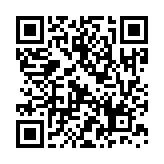 Командир групи – Хижченко Анна Романівна (098-427-27-55)Командир групи – Хижченко Анна Романівна (098-427-27-55)Командир групи – Хижченко Анна Романівна (098-427-27-55)Командир групи – Хижченко Анна Романівна (098-427-27-55)Група АВ 112  Група АВ 112  Група АВ 112  Група АВ 112   Напрям: 6.051103 «Авіоніка» Напрям: 6.051103 «Авіоніка» Напрям: 6.051103 «Авіоніка» Напрям: 6.051103 «Авіоніка»№Прізвище, ім’я по-батьковіАндрюхін Віталій ДмитровичАртаг Туревжав (Монголія)Аширов Мират (Туркменістан)Бражник Олександра ОлександрівнаГапон Юлія ОлександрівнаДанильченко Євген ВасильовичДемиденко Вікторія ВікторівнаІбадов Омар Ельшан огли (Азербайджян)Клименко Антон ОлександровичКорчажнов Олександр ПавловичКуліковський Олександр ЮрійовичЛевків Микола ПетровичОмелюх Василь Вікторович Опанасюк Дмитро СергійовичРоманиця Максим ІвановичСамойленко Антон ПетровичСемячко Олександр ВолодимировичСлуцький Степан ІгоровичФаязов Євгеній КаримовичХижченко Анна РоманівнаЦіома Давид СергійовичЩербаков Тимофій Олегович